Publicado en Madrid el 23/03/2018 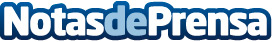 Focus on Women: Viajes de lujo desde la mirada femeninaFocus on Women organiza 50 viajes de lujo al año en los que se viven experiencias únicas, auténticas e inspiradoras para conocer 35 destinos a través de sus mujeres. Este año renueva su Brand Book y amplia la colección de propuestas donde descubrir la mirada femenina del mundo compartiendo con otras mujeres vivencias basadas en la creatividad, el arte y la cultura, siempre fuera de los recorridos turísticosDatos de contacto:Focus On Women634 50 26 36Nota de prensa publicada en: https://www.notasdeprensa.es/focus-on-women-viajes-de-lujo-desde-la-mirada Categorias: Internacional Fotografía Viaje Artes Visuales Historia Literatura Sociedad Madrid Entretenimiento Turismo http://www.notasdeprensa.es